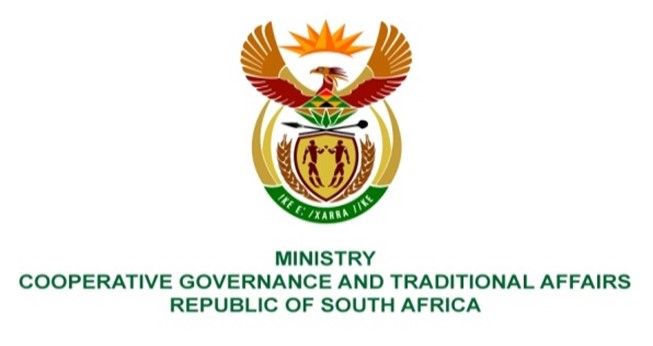 NATIONAL ASSEMBLY QUESTIONS FOR WRITTEN REPLYQUESTION NUMBER 2021/504DATE OF PUBLICATION: 26 FEBRUARY 2021Mr AN Sarupen (DA) to ask the Minister of Cooperative Governance and Traditional Affairs:QUESTION:(1)	Whether any staff member in her department (a) performed work in addition to the responsibilities related to his or her work, outside normal working hours, in the past five financial years and (b) has been performing such work during the period 1 April 2014 up to the latest specified date for which information is available; if not, in each case, how is it determined whether such work is being performed or not; if so, in each case, (i) what number of staff members and (ii) in what job or work categories are the specified staff members employed;(2)	whether approval for such work was obtained in each case; if not, what is the position in this regard; if so, (a) what is the policy of her department in this regard, (b) by whom are such applications considered and approved, (c) what number of contraventions of this policy were brought to the attention of the National Treasury in the past five financial years and (d) what steps have been taken against the transgressors?	NW560E REPLY:1 (a) Yes(b) Yes(b) (i) (b) (ii)2.Yes. An Employee must obtain prior approval to perform Other Remunerative Work and must not perform such work during official working hours and not use official equipment or state resources for such work.The Executive Authority or the Director-General, depending on the salary level of the employee.NoneNone, since there were no transgressions.2014-152015-162016-172017-182018-192019-202020-210261561372014-152015-162016-172017-182018-192019-202020-21SMS0156433Levels 1-1201192104